Dagens Lunch: 	99 kr, Med blandad sallad, Simons bröd & smörLunchlådan:  	95 kr, markerat med *** sallad, bröd & smör såklartKaffe på maten: 	15 kr, take-away muggar och nybryggt kaffe & kaka, Riktigt god lunch i Engångslådor. Så Smidigt och Så gott!95 kr ink bestick & Servetter(Allt kommer i engångsförpackningar så ingen disk eller retur)*** = Går bra att få som lådlunchTisdag 3eVittvinsångad torsk med bacon, potatissallad med spetskål och mangoKycklinggryta med stekt ris. & färska vårrullarVegetarisk bakad kålrot med potatisgratängOnsdag 4eRimmad fiskfilé, räksås & kokt potatis. GurksalladPytt i panna med stekt ägg och rödbetorGlasnudelsallad med tofu & grönsakerTorsdag 5eKycklinglårfilé med potatispuré & rotselleri. Rostad zucchini Fläskkotletter med stekt svamp, Potatispuré & gräddsåsCeviche på kolja. Stekt ris & majssalladFredag 6eKalvköttbullar med gräddsås & rostad potatis med sötpotatis Fiskgryta med musslor. Vispad creme Fraiche & vitlöksbrödLammkorv med örtris. Tomatsås & fyllda paprika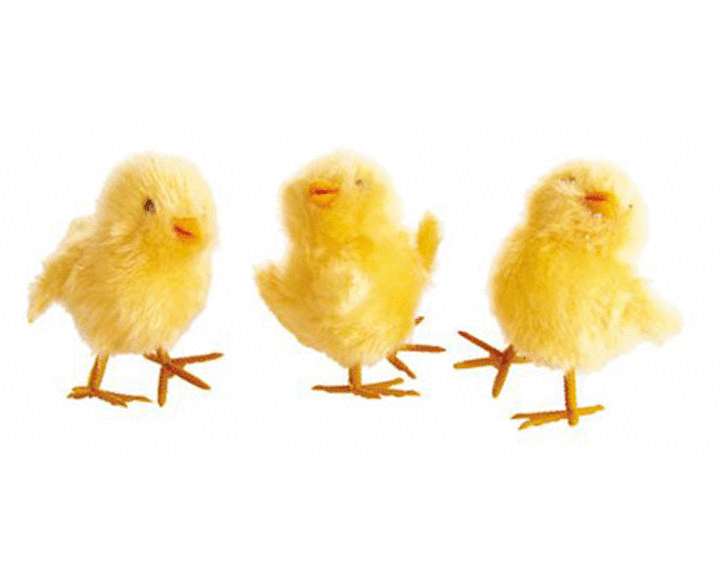 Simons populära färdiga tallrikarItaliensk köttgryta, Kryddrostad potatis och örtkrämFärdiga tallrikar -  		100:-Färdiga tallrikar ink allt! 	129:-Ink bestick, glas, servetter, Simons bordsvatten & kaffe!April Comfort FoodRimmad lax med dillstuvad potatis. Rostade bönor & sockerärtor105 krLiten april bufféDillstekt lax med soyamayo
Jungfrusallad  med krispiga grönsaker
Potatissallad med soltorkade tomater & ruccolaRostad broccoli med apelsin
Hembakat kuvertbröd med fikon& färskost 165 krAffärslunchRödtunga med vittvinsås. Dillrullad potatis & friterad kaprisSparris med grönsaksvinegrätt 199 krApril Sötsak 29 kr:Citronkaka med kondenserad mjölkLite nya också Klassiker alla dagar i veckan 119  krFiskNY : Skrei, med hummersås & rostad potatis, Gröna ärtor Fjällröding, dillstuvad potatis, gröna ärtor, citron och sockerärtorHavets Wallenbergare potatispuré, ärtor, & vitvinssåsKöttsvensk fläskfilé med dragonsås, rotselleri & potatis & coctailtomaterNattbakad kalvrostbiff, Ugnsbakade betor med Chevré och valnötter. Potatis & PepparrotssåsKöttbullar med potatispuré, gräddsås & pressgurkaRårörda lingonBoeuf Bourguignonne, kokt örtpotatis & grönsakerFågelMajskyckling med potatis- & rotsellerimos & rostad vitlökssåsAnkbröst med rödvinssky. Potatispuré med rotselleri & zucchinistavarÖnskar Ni något som vi inte har med här?Inga problem, Kontakta oss på Simons !Simons Önskar en god vecka & Smaklig Måltid